SVs K4Vyplňte a odešlete mi následující test. Připomínám, že u otázky č. 3 máte vycházet z toho, co jste si zjistili o Efektu přihlížejícího.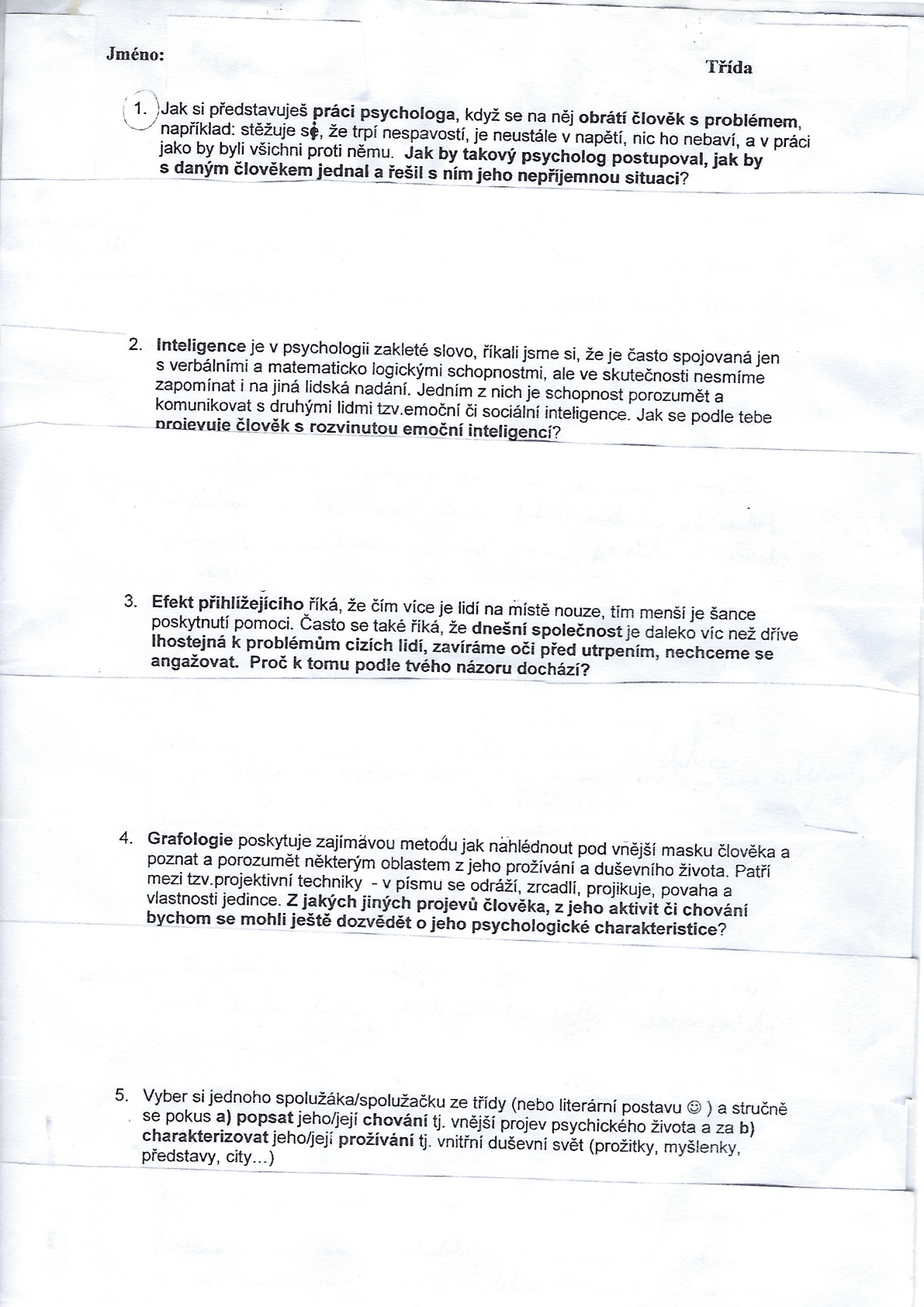 